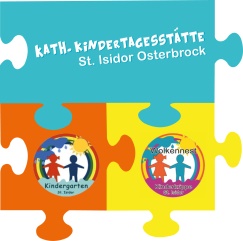 Liebe Eltern, Wir haben günes Licht bekommen und werden ab dem 1.8.2019 mit je einer Ganztaggruppe im Kindergarten sowie  in der Krippe starten. Damit entsprechen wir dem Wunsch vieler Familien, unser Betreuungsangebot zu erweitern.Die Regelöffnungszeit in diesen Gruppen wird von 8 Uhr – 15 Uhr oder 16 Uhr sein, je nachdem was von den meisten Familien  gewünscht wird.Das sind acht Stunden, die auch noch unter die Beitragsfreiheit für die Ü 3 Kinder fallen.  Alle Sonderöffnungszeiten, die über 8 Stunden hinausgehen, sind kostenpflichtig.Übergangsweise wird es so sein, dass wir die Ganztagskinder, nach dem Kitavormittag in einer Gruppe zusammen fassen werden. Welche Kindergartengruppe dass sein wird, steht zu diesem Zeitpunkt noch nicht fest. Im Krippenbereich wird es das Wolkennest sein.Für die Ganztagskinder ist dann auch das Mittagessen verpflichtend.Für eine gute Planung und um rechtzeitig gutes pädagogisches Personal zu finden, brauchen wir bis zum 16.4.2019  eine verbindliche Anmeldung.Wenn Sie das Angebot einer  Ganztagsgruppen in Anspruch nehmen möchten, füllen Sie bitte den untenstehenden Abschnitt aus. Weitere Informationen und eine Zusatzvereinbarung zum Betreuungsvertrag  bekommen Sie dann zu einem späteren Zeitpunkt.Bei Fragen rund um das erweiterte Betreuungsangebot sprechen Sie mich gerne an.                                                         Mit freundlichen Grüßen___________________________________________________________________________Hiermit melde ich meine/n Tochter/Sohn___________________________ verbindlich für die Ganztagsgruppe an:O  in der Krippe                          O bis 15 Uhr                                  O bis 16 Uhr      O  im Kindergarten                    O  bis 15 Uhr                                 O  bis 16 UhrGerne können Sie uns  die verbindliche Anmeldung auch per mail (kindergarten.st.isidor@ewetel.net)  zukommen lassen. __________________________________________________________________________ Datum                                                                     Unterschrift